Mapa sociálně vyloučených lokalit, která může sloužit jako návod pro výběr, do které z výzev na další vzdělávání (56 „Infrastruktura pro zájmové, neformální a celoživotní vzdělávání“ nebo 57. výzva „Infrastruktura pro zájmové, neformální a celoživotní vzdělávání (SVL)“) žadatel podá žádost o dotaci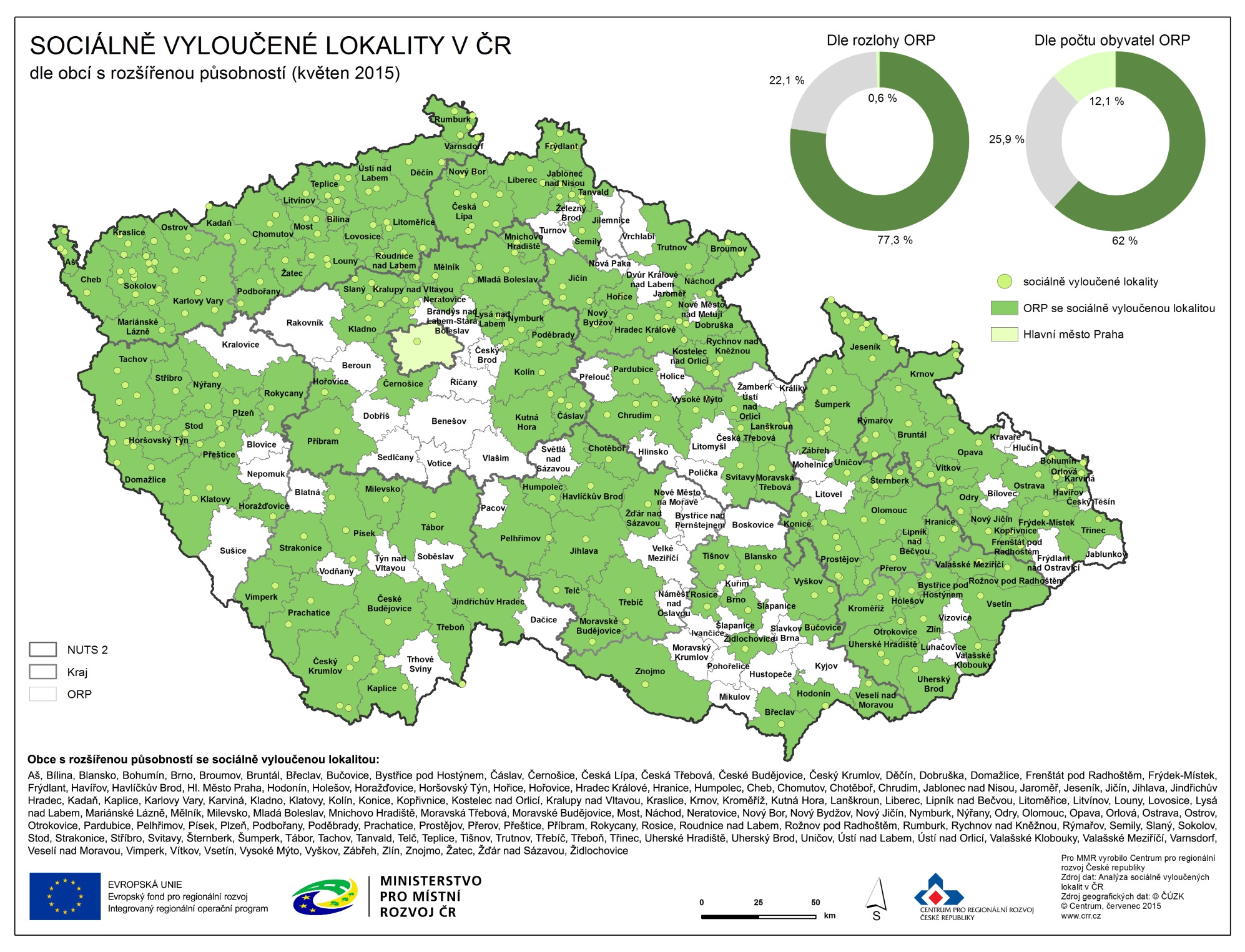 